 第二周课程记录                                     喻恺鹏                                 2010302330050第二周主要讲解了思维导图工具PersonalBrain。思维导图同上周讲到的概念图一样，是一种可视化的信息表达方法。两者的相近的地方在于，它们在帮助人们分析问题，整理思路方面都起到了积极的有效的作用，可以展示人们的思维过程，使得人们的思维过程可视化，相对与文字的说明表达方式更加卓有成效。在实际的应用过程中，可以把他们作为不同的表达方式，来展示自己的思路、对问题理解认识和看法。也可以把它们综合式运用。概念图是用来组织和表征知识的工具。它通常将某一主题的有关概念置于圆圈或方框之中，然后用连线将相关的概念和命题连接，连线上标明两个概念之间的意义关系。  思维导图，又叫心智图，是表达发射性思维的有效的图形思维工具 ，思维导图运用图文并重的技巧，把各级主题的关系用相互隶属与相关的层级图表现出来，把主题关键词与图像、颜色等建立记忆链接，思维导图充分运用左右脑的机能，利用记忆、阅读、思维的规律，协助人们在科学与艺术、逻辑与想象之间平衡发展，从而开启人类大脑的无限潜能。思维导图因此具有人类思维的强大功能。  但严格来说它们有本质的区别。他们的区别在于：1、定义不同概念图是用来组织和表征知识的工具。而思维导图是对发散性思维的表达，是人类思维的自然工具。   2、对知识的表示能力不同    概念图在表达逻辑关系，和推理方面发挥着很好的作用；它在引导人们思考问题，了解事务发展过程方面起到积极的推动作用。在很大的程度上，它是多线性的思维表达方式。     思维导图则能够帮助人们在认识事务方面拥有一个整体的全局化的观念。它注重表达与核心的主题有关联的内容，并可展示其层次关系以及彼此之间的关系。思维导图强调是人们的思想发展的过程的多向性、综合性和跳跃性。3、创作方法上的不同    概念图可以有多个主要的概念，而且是先罗列所有的概念。思维导图往往只有一个主要概念，中心节点只有一个。4、表现形式不同    概念图在表现形式上是网状结构。思维导图在表现形式上是树状的结构。5、应用领域不同概念图从开始到现在都是为了促进教学效果。而思维导图的软件往往在企业中有着更加广泛的应用。PersonalBrain是由美国TheBrain技术公司开发的动态思维导图软件，它不仅仅是一款思维导图工具，而且也是一种可视化的知识组织和表征工具，利用它我们不仅可以动态地描述领域知识、展现知识之间的关系，同时还可以链接文档、网页、音视频、图像等各种相关媒体资源形成知识模型，在创新教育、知识管理、商业技术、可视化人际网络等方面都有很好的应用前景。GTD方法是一个捕捉你需要去处理的东西系统性方法，可以帮助我们集成自己的信息并跟踪所有必须做的事情,及时获得所需要做的每一件事情,而且更有效率。在PersonalBrain中很有作用，具体操作是：1，用一个外部系统捕捉你脑海中的一切知识。2，适当分类:如果可以实现,什么时候应该做,在什么情况下。3，系统性审查利用你定义的类。4，在合适的时候执行行动。简单的了解PersonalBrain后，我们对PersonalBrain的功能进行了基本了解，尤其是对其中的两个基本概念——想法和门。想法是是构建PersonalBrain的基础，它可以是概念、计划、人物、事件、文件、网页、电子表格、文章、快捷按钮、比赛、申请等，只要是你所想的内容都可以作为主题。你要确定主题的表达，想法间的联系和它们所包含的内容。在Brain中不是简单的一行一行的列表结构，当前活动的主题内容是思考的重点。每个想法都可以做备注，可以链接文档，可以链接到网页。每个想法可以关联到系统中的一个文件夹，当然这个文件夹不能随意创建，是由PersonalBrain创建并管理的。用户可以利用这么一些简单的功能挖掘各种各样的应用想法的联系可以通过他们周围的三个圆圈表示出来，这三个圆称为“门Gates”。如果没有通过它与其它主题联系则该圆是空的，有即为实心的了。你也能够利用“门”建立新的主题、创建与其它主题的联系。上面那个用来连接父节点，下面那个用来连接子节点，旁边那个用来连接兄弟节点。而整个思维导图就由各种主题通过门的关系连接起来。和其他思维图软件相比，PersonalBrain无论界面还是功能都非常简单。工具栏上的按钮真的是屈指可数。因为花哨的样式、色彩、字体只会干扰用户的思维，使得PersonalBrain的作品更加清晰明确。最后，我们使用PersonalBrain完成了将概念图知识教程和PB应用视频和相关博文制作成思维图的作业。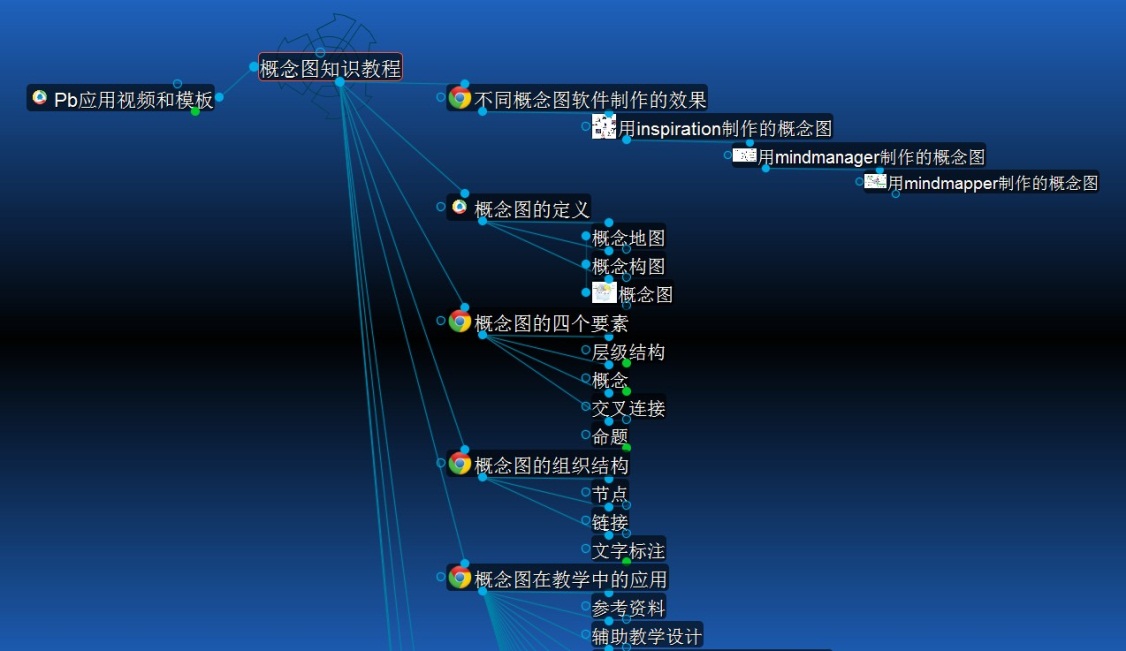 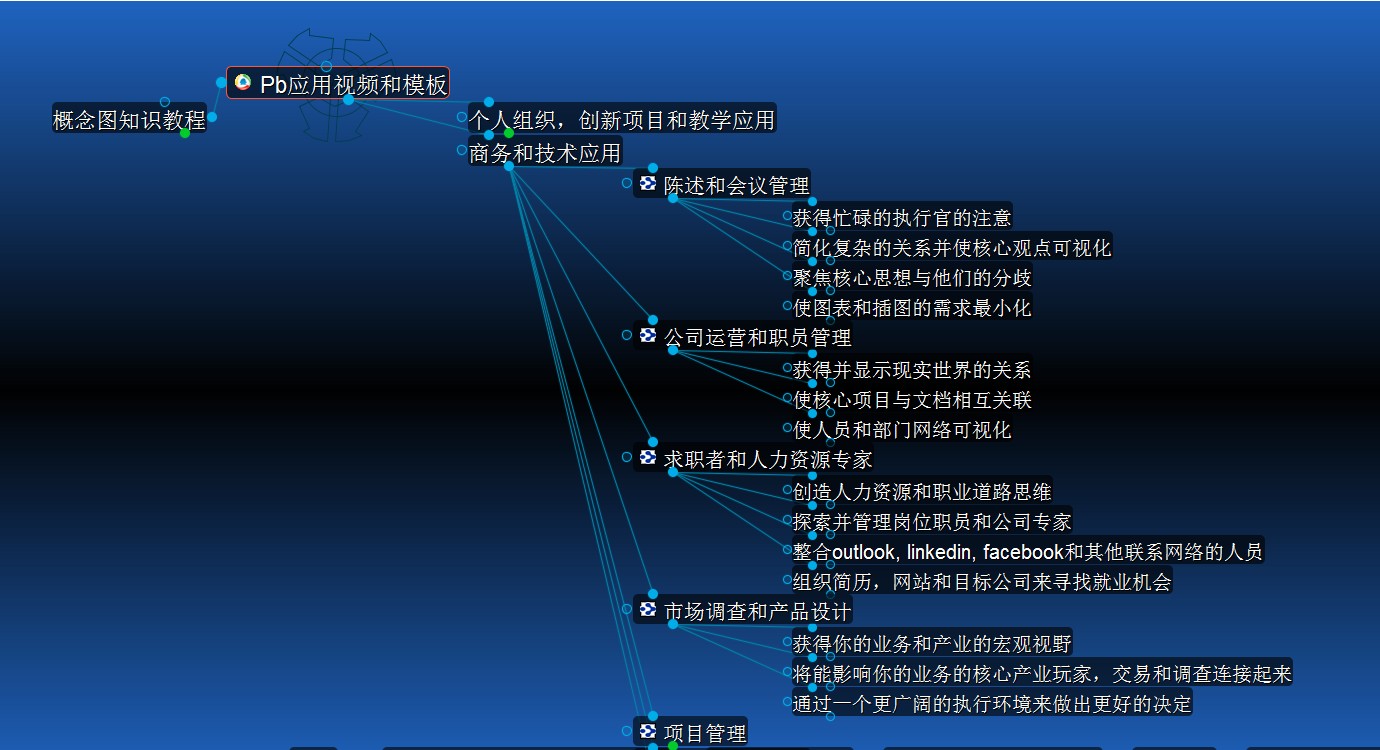 